.Intro: 32 countsNote: This music have a samba rhythm but I wrote & count in a convenience. So if you feel the rhythm when you dancing, you will have a good feeling.SECTION 1: FORWARD, PIVOT 1/2 TURN, CROSS, SIDE, TOUCH, IN PLACE, SAMBA WALK, CROSS, SIDE, TOUCH, IN PLACESECTION 2: CROSS ROCKING CHAIR, 1/4 TURN WITH SAMBA WALK , FORWARD MAMBO, BACKWARD MAMBOSECTION 3: SIDE, BACK ROCK, RECOVER, SIDE, CROSS, SIDE, CROSS, SIDE, BACK ROCK, RECOVER, PIVOT 1/4 TURN, FORWARDSECTION 4: STATIONARY SAMBA WALK, LOCK STEP, 1/2 TURN WITH FLICK, LOCK STEP, 1/4 TURN WITH FLICKRESTART: On the 5th wall, you should dance until 16 counts and start again ( In this time, section 2 made & count after 8 counts)Contact E – MAIL: sktelkmh@naver.com - http://www.youtube.com/user/thetrianglelinedanceSeal It With a Kiss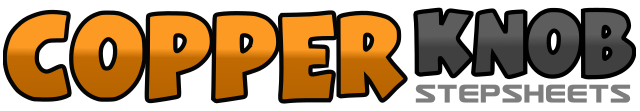 .......Count:32Wall:4Level:Improver.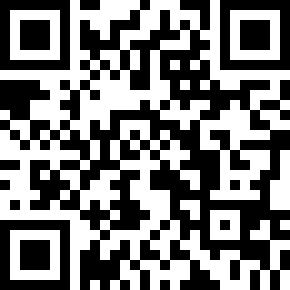 Choreographer:Stella Kim (KOR) - October 2015Stella Kim (KOR) - October 2015Stella Kim (KOR) - October 2015Stella Kim (KOR) - October 2015Stella Kim (KOR) - October 2015.Music:Seal It With a Kiss - Prince RoyceSeal It With a Kiss - Prince RoyceSeal It With a Kiss - Prince RoyceSeal It With a Kiss - Prince RoyceSeal It With a Kiss - Prince Royce........1-2&RF forward, LF forward, pivot 1/2 turn R3&4&LF cross over RF, RF side, LF diagonal forward toe touch, LF in place5&6RF cross over LF, LF side rock, RF recover7&8&LF cross over RF, RF side, LF diagonal forward toe touch, LF in place(6:00)1&2&RF cross forward rock over LF, LF recover, RF diagonal back rock, LF recover3&4RF cross over LF, LF side rock, 1/4 turn with RF recover5&6LF forward rock , RF recover, LF back7&8RF back rock, LF recover, RF forward(9:00)1-2&LF side, RF back rock, LF recover3&4&RF side, LF cross over RF, RF side, LF cross over RF5-6&RF side, LF back rock, RF recover7&8LF forward, pivot 1/4 turn R, LF forward(12:00)1-2&RF close LF, LF back rock, RF recover3-4&LF close RF, RF back rock, LF recover5&6&RF forward, LF cross behind RF, RF forward, 1/2 turn R with LF flick,7&8&LF forward, RF cross behind LF, LF forward, 1/4 turn L with RF flick(3:00)7&8&RF back rock, LF recover, RF forward, LF forward